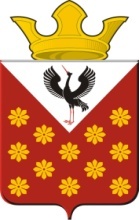  ГЛАВА МУНИЦИПАЛЬНОГО ОБРАЗОВАНИЯКраснополянское сельское поселениеРАСПОРЯЖЕНИЕ18.06.2019  г.				                                                      №74с. КраснополянскоеО назначении ответственного лица за осуществлением контроля исполнительской дисциплины	В целях улучшения исполнительской дисциплины и осуществления контроля за исполнением документов и поручений (входящей и исходящей документации)	1) Назначить ответственным за осуществлением контроля за исполнением документов и поручений, поступающих в Администрацию муниципального образования Краснополянское сельское поселение старшего инспектора по предоставлению муниципальных услуг Софронову Надежду Павловну.	2) Разместить настоящее Распоряжение на официальном сайте муниципального образования Краснополянское сельское поселение в сети «Интернет» www.krasnopolyanskoe.ru 	3) Специалисту 1 категории (по юридическим вопросам) Кошелевой Марине Сергеевне внести соответствующие изменения в должностную инструкцию  старшего инспектора по предоставлению муниципальных услуг.	4) Контроль исполнения настоящего Распоряжения оставляю за собой.Глава муниципального образованияКраснополянское сельское поселение _______________                     Л.А. ФедотоваОзнакомлена  «     » __________2019  г.           ______________ Н.П. СофроноваОзнакомлена  «     » __________2019  г.           ______________ М.С. Кошелева